               ΛΑΡΙΣΑ, 09-10-2019ΑΝΑΚΟΙΝΩΣΗΗ ΠΔΕ Θεσσαλίας Καλεί τις/τους υποψήφιες/ους αναπληρώτριες/ές  κλάδου  ΔΕ01 – Ειδικού Βοηθητικού Προσωπικού, οι οποίες/οι παρουσιάστηκαν στην έδρα της ΠΔΕ και υπέβαλαν αίτηση δήλωση επιλογής σχολικής μονάδας (στο πρόγραμμα ΕΞΑΤΟΜΙΚΕΥΜΕΝΗΣ ΥΠΟΣΤΗΡΙΞΗΣ) , να παρουσιαστούν για να αναλάβουν υπηρεσία (έχοντας μαζί τα απαραίτητα δικαιολογητικά), την Παρασκευή 11-10-2019 στις 10.00 το πρωί, στις Δ/νσεις Εκπαίδευσης, στις οποίες υπάγονται τα σχολεία που επέλεξαν. ΕΛΛΗΝΙΚΗ ΔΗΜΟΚΡΑΤΙΑ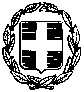 ΥΠΟΥΡΓΕΙΟ ΠΑΙΔΕΙΑΣ ΚΑΙ ΘΡΗΣΚΕΥΜΑΤΩΝ----ΠΕΡΙΦΕΡΕΙΑΚΗ ΔΙΕΥΘΥΝΣΗ ΠΡΩΤΟΒΑΘΜΙΑΣ ΚΑΙ ΔΕΥΤΕΡΟΒΑΘΜΙΑΣ ΕΚΠΑΙΔΕΥΣΗΣ ΘΕΣΣΑΛΙΑΣ----------- 